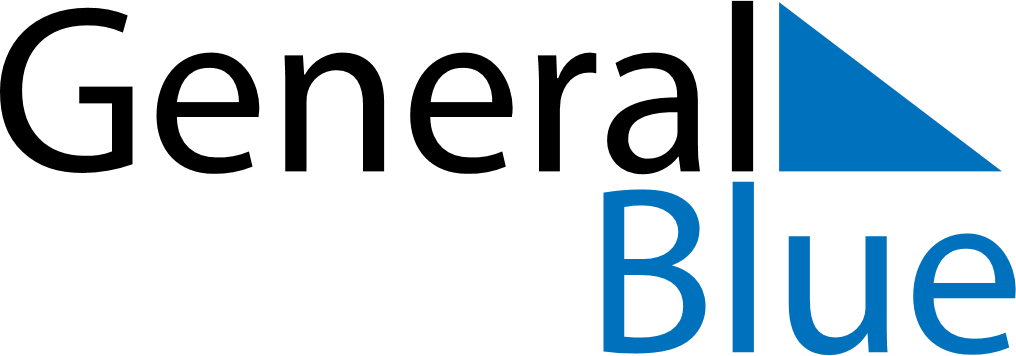 January 2024January 2024January 2024January 2024January 2024January 2024Ljungby, Kronoberg, SwedenLjungby, Kronoberg, SwedenLjungby, Kronoberg, SwedenLjungby, Kronoberg, SwedenLjungby, Kronoberg, SwedenLjungby, Kronoberg, SwedenSunday Monday Tuesday Wednesday Thursday Friday Saturday 1 2 3 4 5 6 Sunrise: 8:41 AM Sunset: 3:33 PM Daylight: 6 hours and 52 minutes. Sunrise: 8:41 AM Sunset: 3:34 PM Daylight: 6 hours and 53 minutes. Sunrise: 8:40 AM Sunset: 3:35 PM Daylight: 6 hours and 55 minutes. Sunrise: 8:40 AM Sunset: 3:37 PM Daylight: 6 hours and 56 minutes. Sunrise: 8:39 AM Sunset: 3:38 PM Daylight: 6 hours and 58 minutes. Sunrise: 8:39 AM Sunset: 3:39 PM Daylight: 7 hours and 0 minutes. 7 8 9 10 11 12 13 Sunrise: 8:38 AM Sunset: 3:41 PM Daylight: 7 hours and 2 minutes. Sunrise: 8:37 AM Sunset: 3:43 PM Daylight: 7 hours and 5 minutes. Sunrise: 8:37 AM Sunset: 3:44 PM Daylight: 7 hours and 7 minutes. Sunrise: 8:36 AM Sunset: 3:46 PM Daylight: 7 hours and 9 minutes. Sunrise: 8:35 AM Sunset: 3:48 PM Daylight: 7 hours and 12 minutes. Sunrise: 8:34 AM Sunset: 3:49 PM Daylight: 7 hours and 15 minutes. Sunrise: 8:33 AM Sunset: 3:51 PM Daylight: 7 hours and 17 minutes. 14 15 16 17 18 19 20 Sunrise: 8:32 AM Sunset: 3:53 PM Daylight: 7 hours and 20 minutes. Sunrise: 8:31 AM Sunset: 3:55 PM Daylight: 7 hours and 23 minutes. Sunrise: 8:30 AM Sunset: 3:57 PM Daylight: 7 hours and 26 minutes. Sunrise: 8:28 AM Sunset: 3:59 PM Daylight: 7 hours and 30 minutes. Sunrise: 8:27 AM Sunset: 4:01 PM Daylight: 7 hours and 33 minutes. Sunrise: 8:26 AM Sunset: 4:03 PM Daylight: 7 hours and 36 minutes. Sunrise: 8:24 AM Sunset: 4:05 PM Daylight: 7 hours and 40 minutes. 21 22 23 24 25 26 27 Sunrise: 8:23 AM Sunset: 4:07 PM Daylight: 7 hours and 43 minutes. Sunrise: 8:21 AM Sunset: 4:09 PM Daylight: 7 hours and 47 minutes. Sunrise: 8:20 AM Sunset: 4:11 PM Daylight: 7 hours and 50 minutes. Sunrise: 8:18 AM Sunset: 4:13 PM Daylight: 7 hours and 54 minutes. Sunrise: 8:17 AM Sunset: 4:15 PM Daylight: 7 hours and 58 minutes. Sunrise: 8:15 AM Sunset: 4:17 PM Daylight: 8 hours and 2 minutes. Sunrise: 8:13 AM Sunset: 4:19 PM Daylight: 8 hours and 6 minutes. 28 29 30 31 Sunrise: 8:11 AM Sunset: 4:22 PM Daylight: 8 hours and 10 minutes. Sunrise: 8:10 AM Sunset: 4:24 PM Daylight: 8 hours and 14 minutes. Sunrise: 8:08 AM Sunset: 4:26 PM Daylight: 8 hours and 18 minutes. Sunrise: 8:06 AM Sunset: 4:28 PM Daylight: 8 hours and 22 minutes. 